Zajištění občerstvení dne 3. 9. 2022Vážení,na základě předchozí domluvy, objednáváme občerstvení dne 3. 9. 2022 pro účinkující a pořadatele v částce 75 000 Kč. Fakturační údaje: Středisko volného času Rýmařov, okres Bruntál, Okružní 1059/10, 795 01 Rýmařov, IČO 65471385, DIČ CZ65471385, číslo účtu 19-7333290247/0100, KB Rýmařov.S pozdravem a přáním hezkého dneMarcela Pavlová
Středisko volného času Rýmařov, okres Bruntál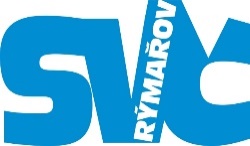 Středisko volného času Rýmařov, okres Bruntál
Adresa: Okružní 1059/10, 795 01 RýmařovAdresát: Váš dopis zn. Stanislav StachoObchodní činnostHornoměstská 853/47795 01 RýmařovIČO 60757752Ze dne:Stanislav StachoObchodní činnostHornoměstská 853/47795 01 RýmařovIČO 60757752Č.J.:Stanislav StachoObchodní činnostHornoměstská 853/47795 01 RýmařovIČO 60757752Spisová značka:Stanislav StachoObchodní činnostHornoměstská 853/47795 01 RýmařovIČO 60757752Stanislav StachoObchodní činnostHornoměstská 853/47795 01 RýmařovIČO 60757752Vyřizuje:Marcela PavlováStanislav StachoObchodní činnostHornoměstská 853/47795 01 RýmařovIČO 60757752Telefon:737 177 033Stanislav StachoObchodní činnostHornoměstská 853/47795 01 RýmařovIČO 60757752E-mail:pavlova@svcrymarov.czStanislav StachoObchodní činnostHornoměstská 853/47795 01 RýmařovIČO 60757752Stanislav StachoObchodní činnostHornoměstská 853/47795 01 RýmařovIČO 60757752Datum:1. 9. 2022